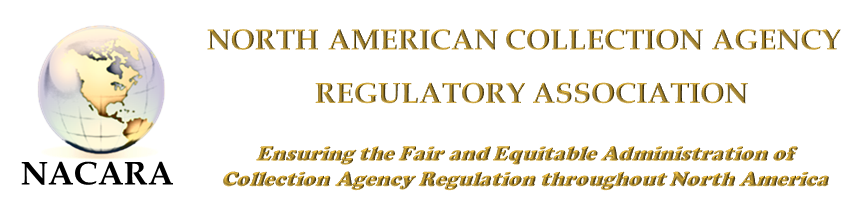 *Regulator only session2018 NACARA ANNUAL CONFERENCE & TRAINING EVENT AGENDA
October 15 - 17, 2018
Holiday Inn – Downtown Charleston - Charleston, SC425 Meeting Street, Charleston, South Carolina1-843-781-2327All sessions will be in Peninsula Ballroom2018 NACARA ANNUAL CONFERENCE & TRAINING EVENT AGENDA
October 15 - 17, 2018
Holiday Inn – Downtown Charleston - Charleston, SC425 Meeting Street, Charleston, South Carolina1-843-781-2327All sessions will be in Peninsula BallroomMonday, October 15, 2018 – Regulators Only*Monday, October 15, 2018 – Regulators Only*7:00 – 8:00 amRegistration8:00 – 8:30 amWelcome & Opening RemarksLiz Benotti, President of NACARA Carrie Grube-Lybarker, South Carolina Dept. of Consumer Affairs Administrator8:30 – 10:30 amKinesic Interview and Interrogation – Part II Christopher Holland, Holland & Associates 10:30 – 10:45 amBreak10:45 – 12:00 pmNationwide Multistate Licensing System (NMLS)/Vision 2020Tim Doyle, Senior VP, Policy and Development, State Regulatory Registry (CSBS)12:00  – 1:00 pmLunch1:00  – 2:00 pmGeneral Session – Eldercare & Debt CollectionAntonio ‘Tony” P. Salazar, Maryland Commissioner of Financial Regulation2:00 -3:00 pmFederal Trade Commission UpdateTom Carter, Senior Attorney, Southwest Regional Office3:00 -3:15 pmBreak 3:15 – 4:00 pmBusiness Meeting & NACARA Elections 4:00 -5:00 pmRegulator Roundtable – Part IJedd Bellman, Assistant Commissioner for Non-Depository Supervision in the Office of the Maryland Commissioner of Financial Regulation and Vice-President of NACARA  Moderator6:30 -9:30 pmRegulator Dinner* - Dinner Cruise Spiritline cruises –“Spirit of Carolina”Tuesday, October 16, 2018  - Regulators and Industry                             Tuesday, October 16, 2018  - Regulators and Industry                             8:00 -9:00 amRegistration & Meet the Regulator Breakfast9:00 – 9:45 amLicensing Board Discussion:Similarities/Differences/Authorities/Board Make-UpPeggy Matson, Executive Director of Arkansas State Board of Collection AgenciesBradley Chapman, Chairman, Wyoming Collection Agency Board and owner of Attitude Collections, LLC,   Grace Hamilton, Investigator, Washington State Department of Licensing 9:45  – 10:45 amWIDE-RANGING LEGISLATIVE, POLICY AND OPERATIONS OVERVIEW FROM THE PERSPECTIVE OF THREE LEADING TRADE GROUPS, FOLLOWED BY Q&AStephanie Eidelman, Chief Executive Officer, iA InstituteAndy Madden,  Vice President of Government & State Affairs for ACA InternationalDavid Reid, Director of Government Affairs & Policy, Receivables Management Association   10:45  – 11:00 amBreak11:00 – 12:00 pm“Understanding Alzheimer Disease and How It Relates to Debt”Sam Wiley, Vice President  of Programs, Alzheimer’s Association12:00 -1:00 pm “Update on the BCFP’s Debt Collection Work, Including Rulemaking”Luncheon SpeakerJohn McNamara, Assistant Director of Consumer Lending, Reporting & Collections Market, Bureau of Consumer Protection1:00 -2:00 pmUnraveling Healthcare ComplianceLeslie Bender, Chief Strategy Officer & General Counsel, BCA Financial Services2:00 -3:00 pm“How Technology Is Changing the Collections Terrain”Tim Lange, Chief Operating Officer,  Buckley Sandler, LLP Kathryn L. Ryan, Partner, Buckley Sandler, LLP3:00 -3:15 pm
Break3:15 - 4:15 pmStudent Loan Servicing & Debt Collection Chuck Cross, Senior Vice President of Consumer Protection and Non-Depository Supervision for the Conference of State Bank Supervisors  Stacey Serrano Staff Attorney, Consumer Credit Division, Connecticut Department of Banking4:15 pm -5:00 pmMulti-State Examinations, Multi-State Debt Collection Committee, & State Examination SystemAnthony Polodori, Bureau Chief, Idaho Dept. of Finance, Consumer Finance Bureau Kyle Thomas, Vice President of Accreditation and Supervisory Processes at the Conference of State Bank Supervisors   Tony Vasile,  Senior Director of Non-Depository Supervision for the Conference of State Bank Supervisors 6:00-8:00 pmNetworking Reception – Industry & RegulatorsWednesday, October 17, 2018 – Regulators Only and Industry*                                     Wednesday, October 17, 2018 – Regulators Only and Industry*                                     8:00 – 9:00 amBREAKFAST9:00 - 10:00 amLegislative Update, Etc.  – Outdate Laws And Unintended ConsequencesManny Newburger, Barron & Newburger, P.C. Nathan D. Willner,  Lyons, Doughty and Veldhuis, P.C. 10:00 -11:00 am“The Commercial Conscience – Financial Accountability Is Just the Beginning”Manny Newburger, Barron & Newburger, P.C.Annette Waggoner, Executive Director of Commercial Collection Agencies of America   11:00 - 12:00 noonRegulator Roundtable – Part II*Jedd Bellman, Assistant Commissioner for Non-Depository Supervision, Office of  Maryland Commissioner of Financial Regulation Vice-President of NACARA    Moderator 12:00 noonAdjourn – Travel